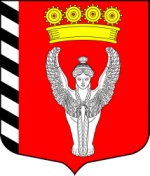 Муниципальный совет6                      внутригородского муниципального образованиясозыв            города федерального значения Санкт-Петербурга                                                                   муниципальный округ Невская застава2019г.-2024г.                 (Муниципальный совет МО Невская застава)_____________________________________________________________________________РЕШЕНИЕ01 февраля 2024г                                                                                                             N 01/05г. Санкт-Петербург О внесении изменений в Решение от 28.09.2023 №03/21 «О внесении изменений в Порядок организации работ по компенсационному озеленению в отношении территорий зеленых насаждений общего пользования местного значения во внутригородском муниципальном образовании города федерального значения Санкт-Петербурга муниципальный округ Невская заставаВ соответствии с Федеральным законом от 06.10.2003 №131-ФЗ  «Об общих принципах организации местного самоуправления в Российской Федерации», Законом Санкт-Петербурга от 23.09.2009 № 420-79 «Об организации местного самоуправления в Санкт-Петербурге», Законом Санкт-Петербурга от 28.06.2010г. №396-88 «О зеленных насаждениях в Санкт-Петербурге», Уставом внутригородского муниципального образования города федерального значения Санкт-Петербурга муниципальный округ Невская застава (далее - Устав муниципального образования), а так же учитывая заключение Юридического комитета Санкт-Петербурга от 27.11.2023 №15-21-2058/23-0-0, муниципальный совет, РЕШИЛ:Внести в Решение муниципального совета от 28.09.2023 №03/21 «О внесении изменений в Порядок организации работ по компенсационному озеленению в отношении территорий зеленых насаждений общего пользования местного значения во внутригородском муниципальном образовании города федерального значения Санкт-Петербурга муниципальный округ Невская застава (далее – Решение №03/21), следующие изменения:В пункт 5 Решения 03/21, следовательно, в пункт 3.1 части 3 Порядка организации работ по компенсационному озеленению в отношении территорий зеленых насаждений общего пользования местного значения во внутригородском муниципальном образовании города федерального значения Санкт-Петербурга муниципальный округ Невская застава, утвержденному решением муниципального совета от 30.03.2023 №01/02, внести следующие изменения:в абзаце первом после слов «населения» дополнить словами «территориями зеленых насаждений»;в абзаце втором исключить слова «общего пользования местного значения».Настоящее решение вступает в силу со дня его официального обнародования.Контроль за исполнением настоящего решения возложить на главу муниципального образования.Глава муниципального образования:                                                                     П.К. Карпов